Octubre 2022Jefatura de Rastro MunicipalEvidencias Mes de OctubreAsistencia a la Reunión del Consejo Distrital para el Desarrollo Rural Sustentable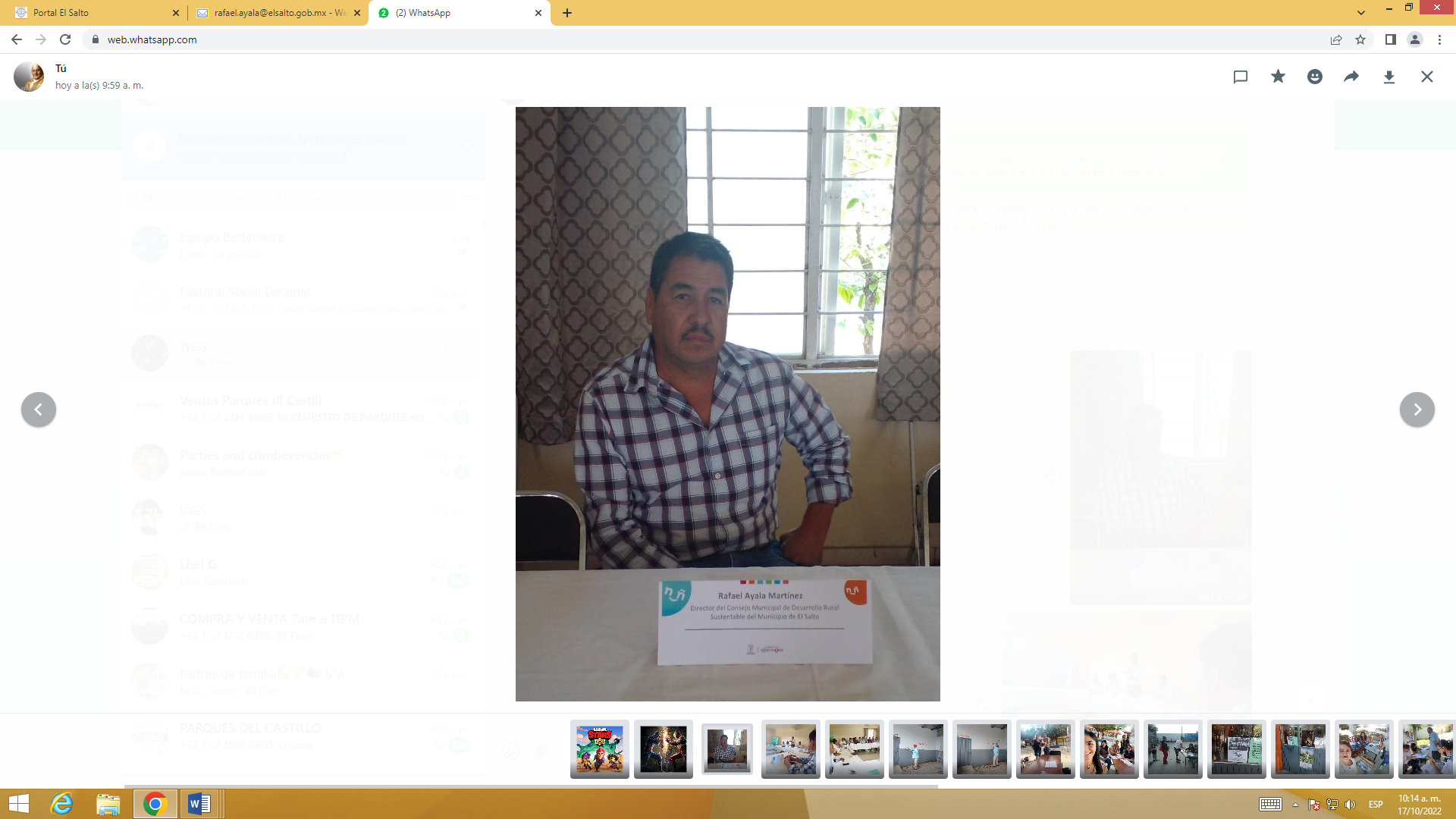 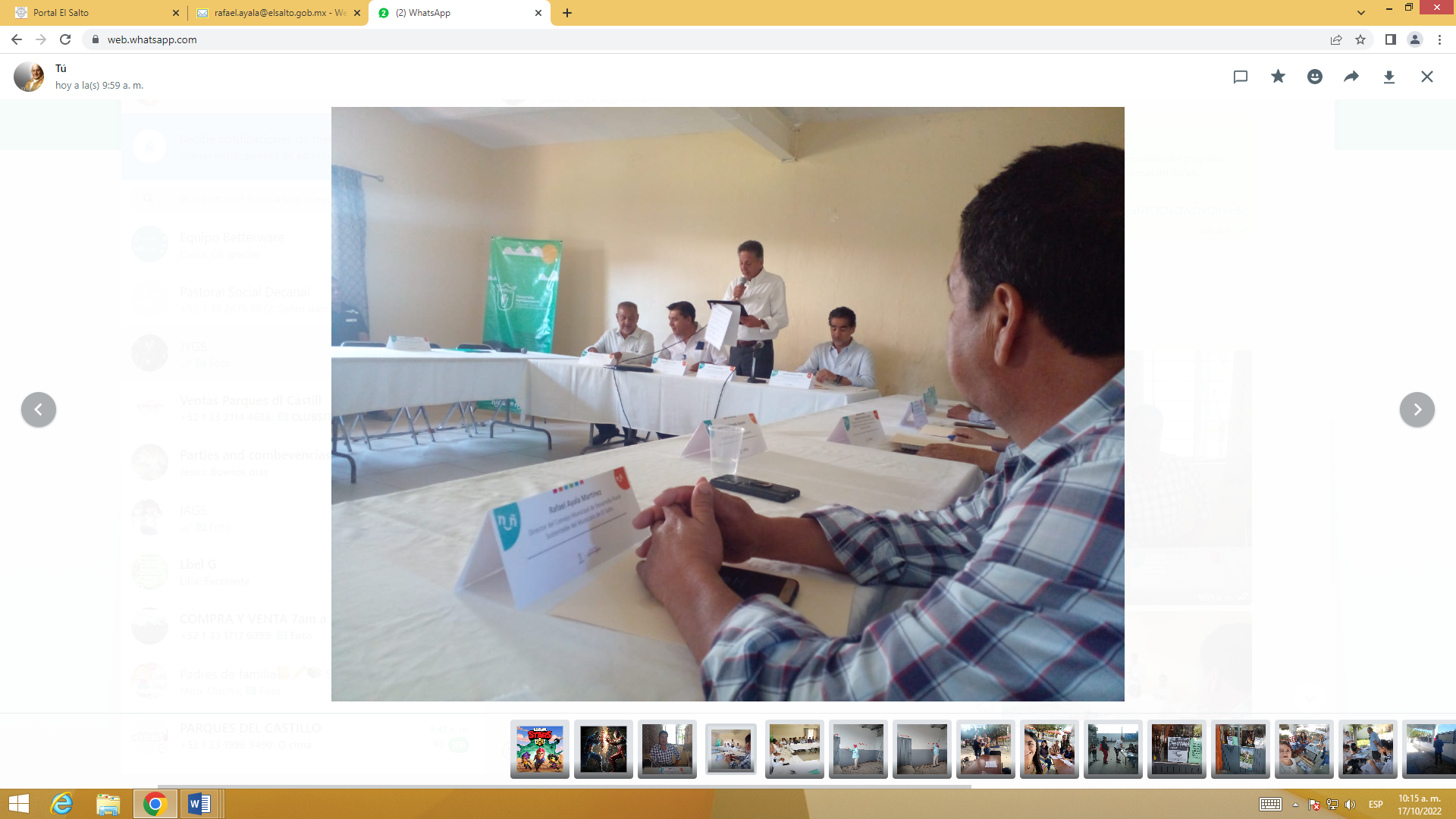 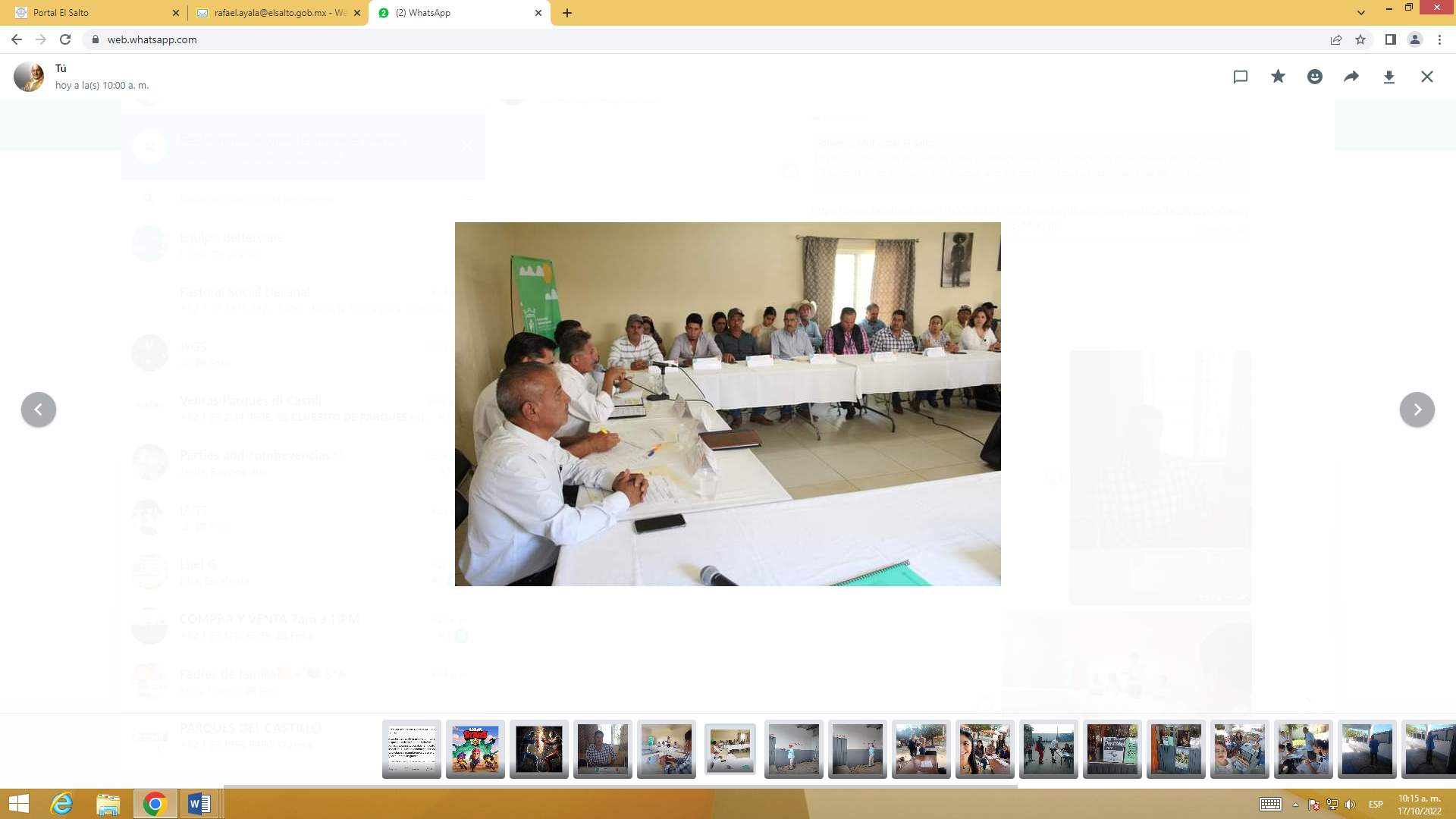 Adecuación y limpieza del Rastro municipal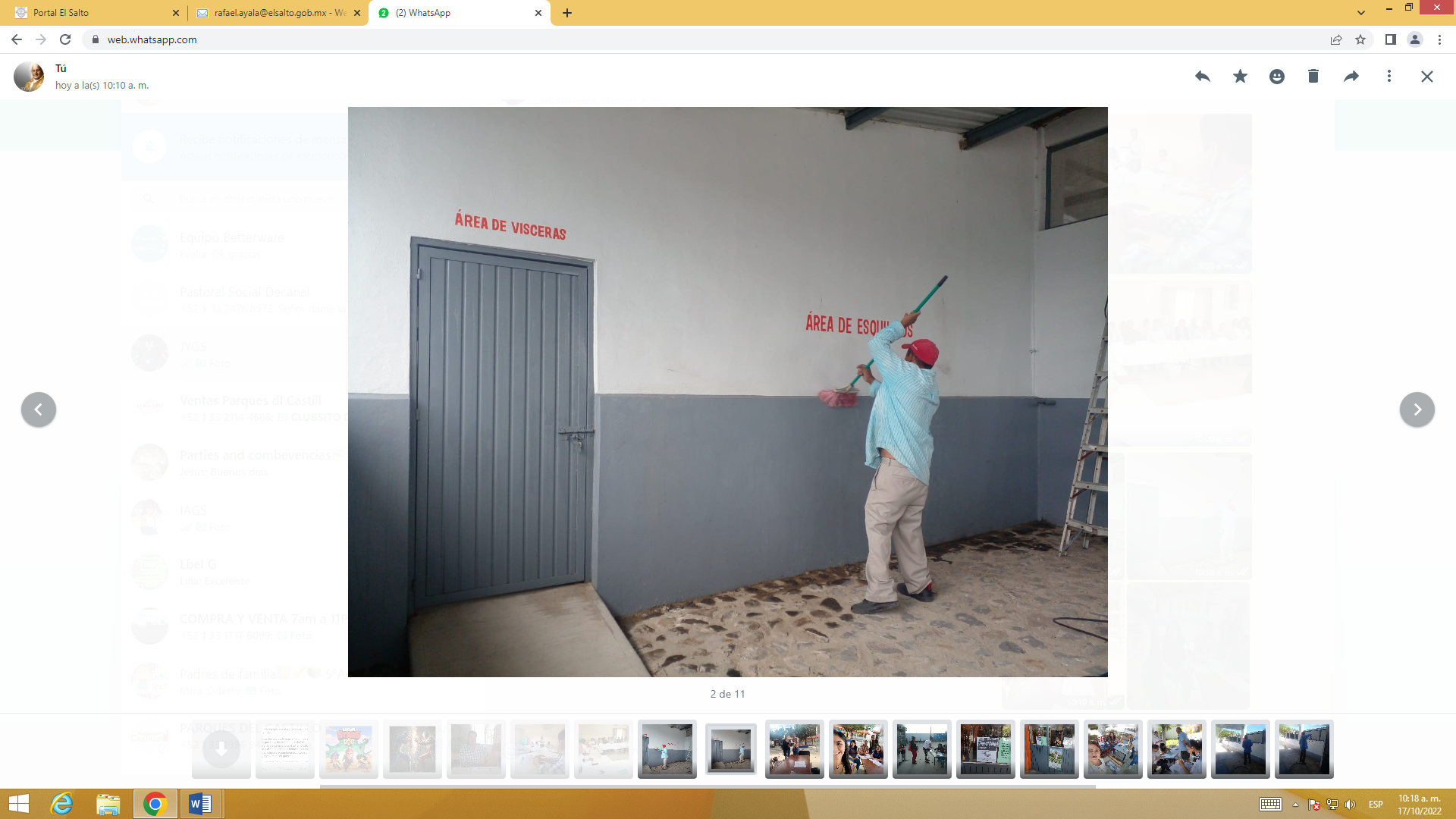 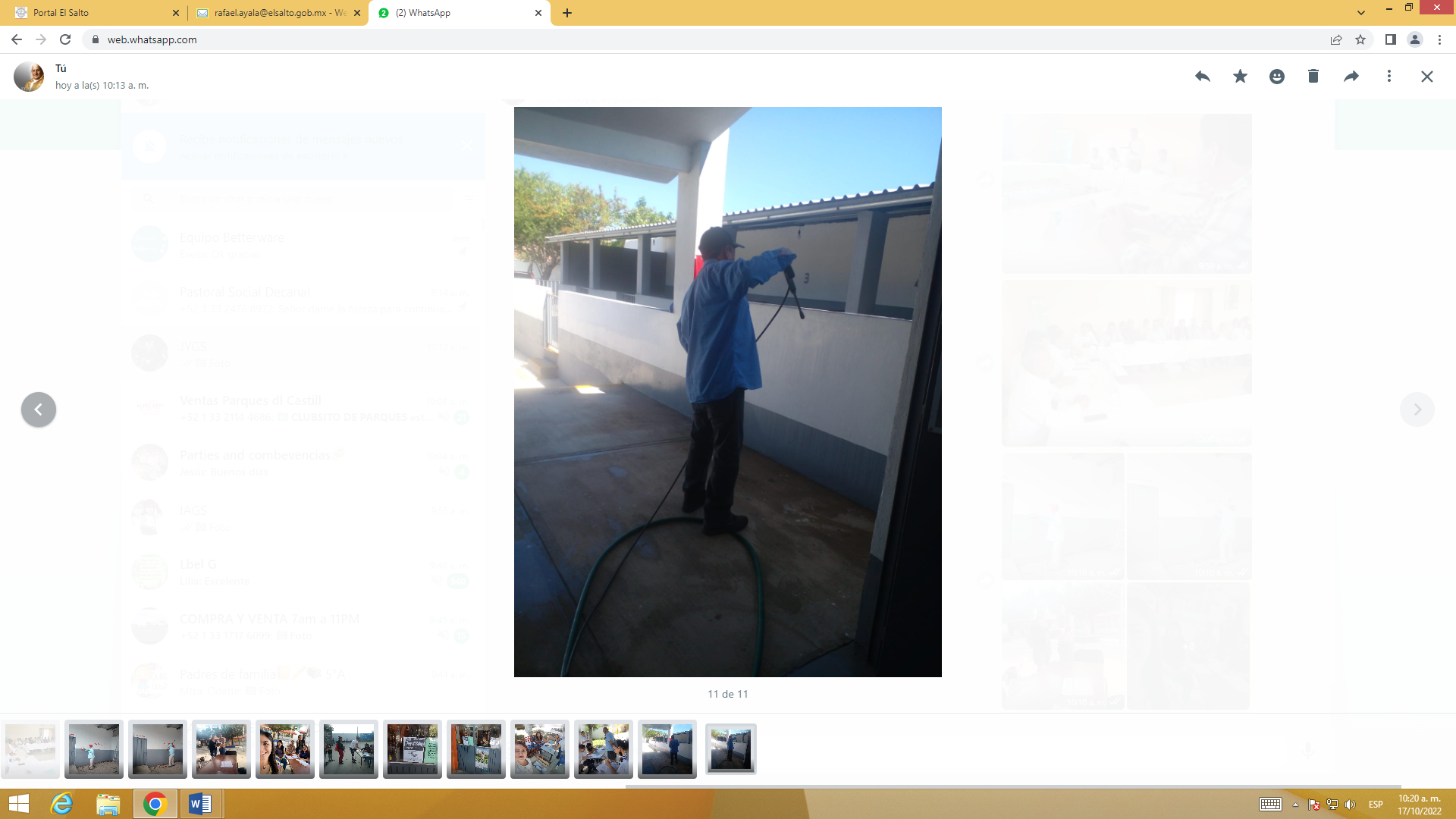 Apoyo a los programas Aprende y Trasciende y RECREA en la entrega de mochilas, zapatos y uniformes en diferentes escuelas del municipio.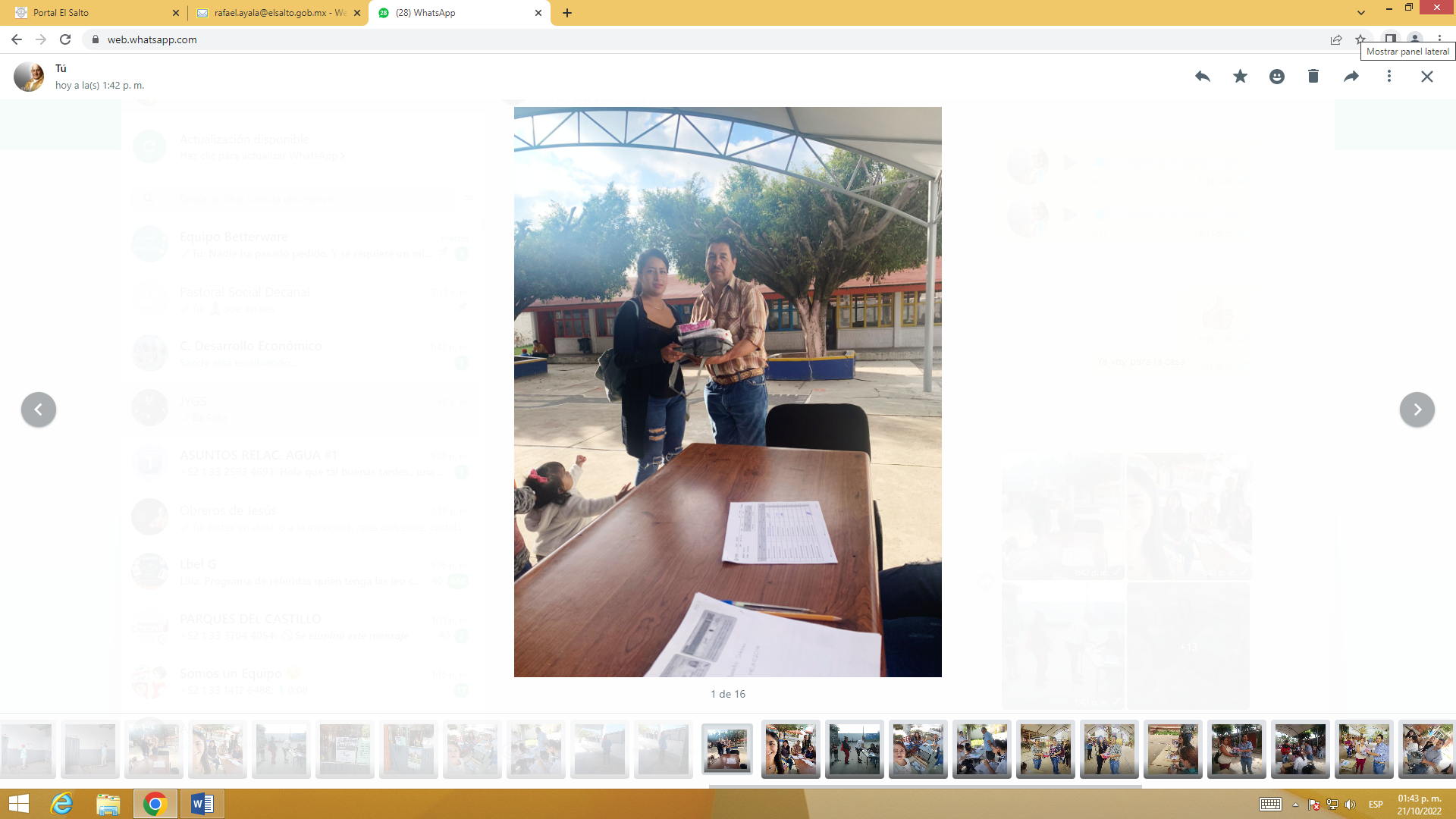 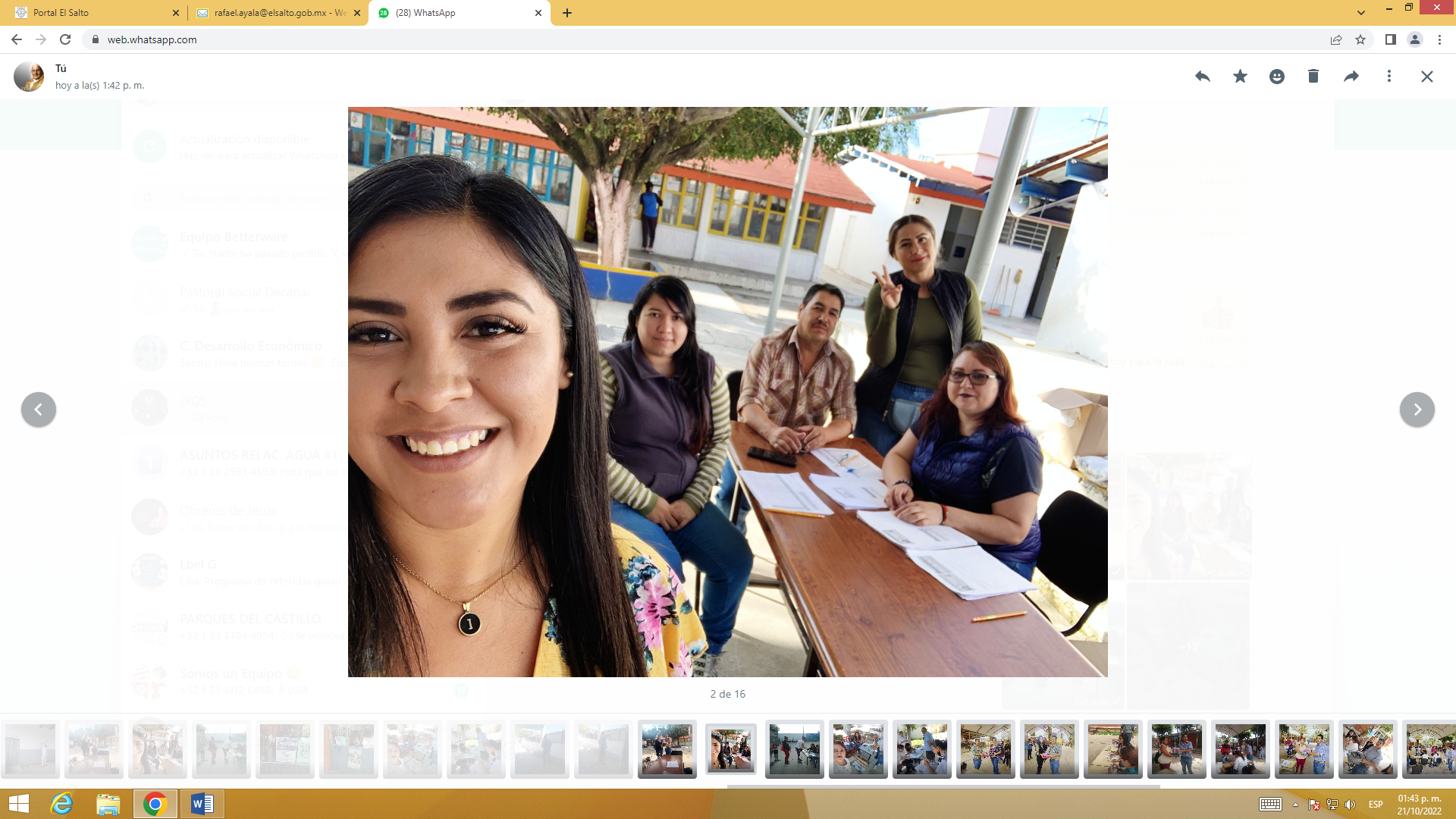 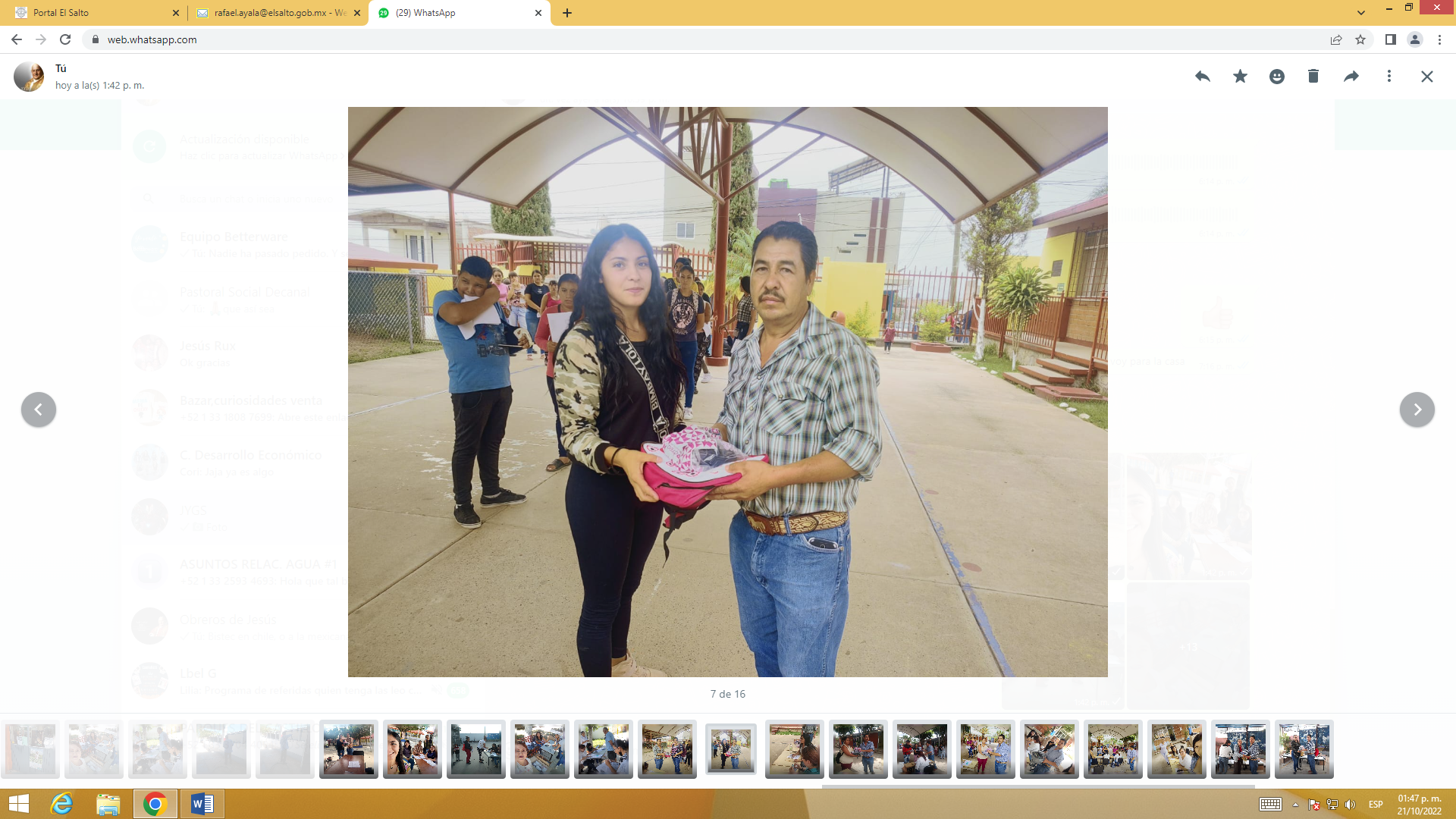 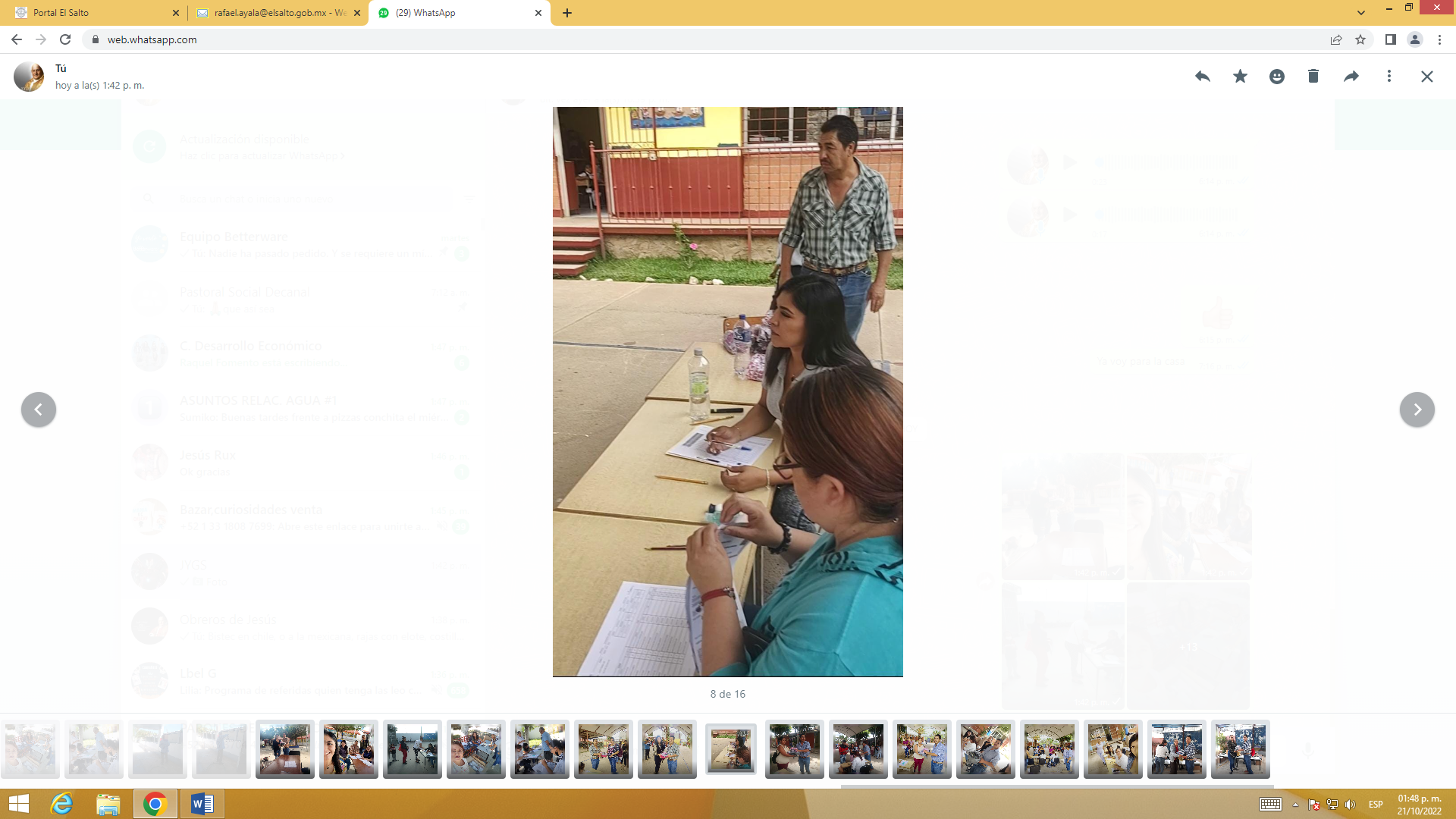 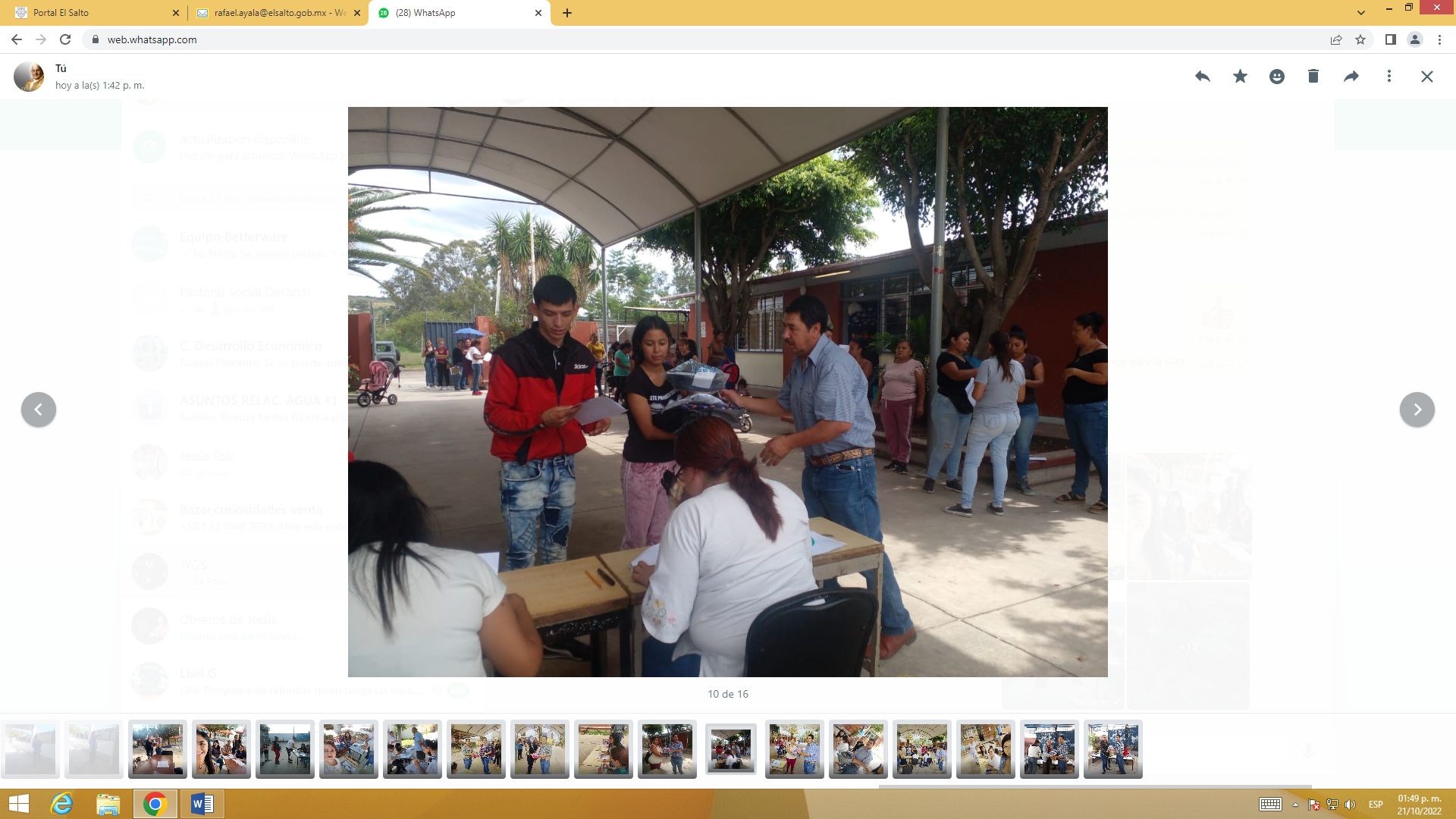 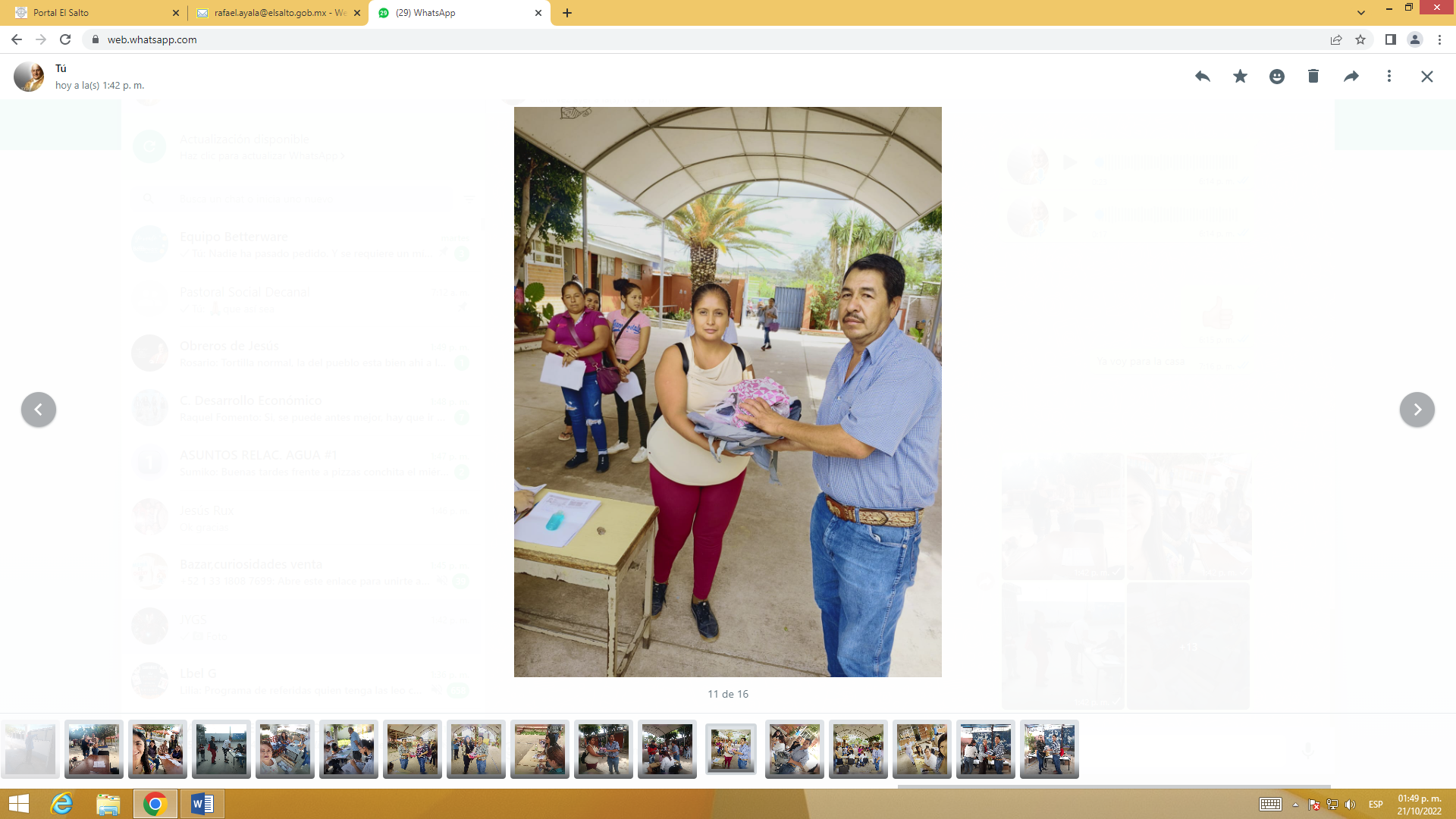 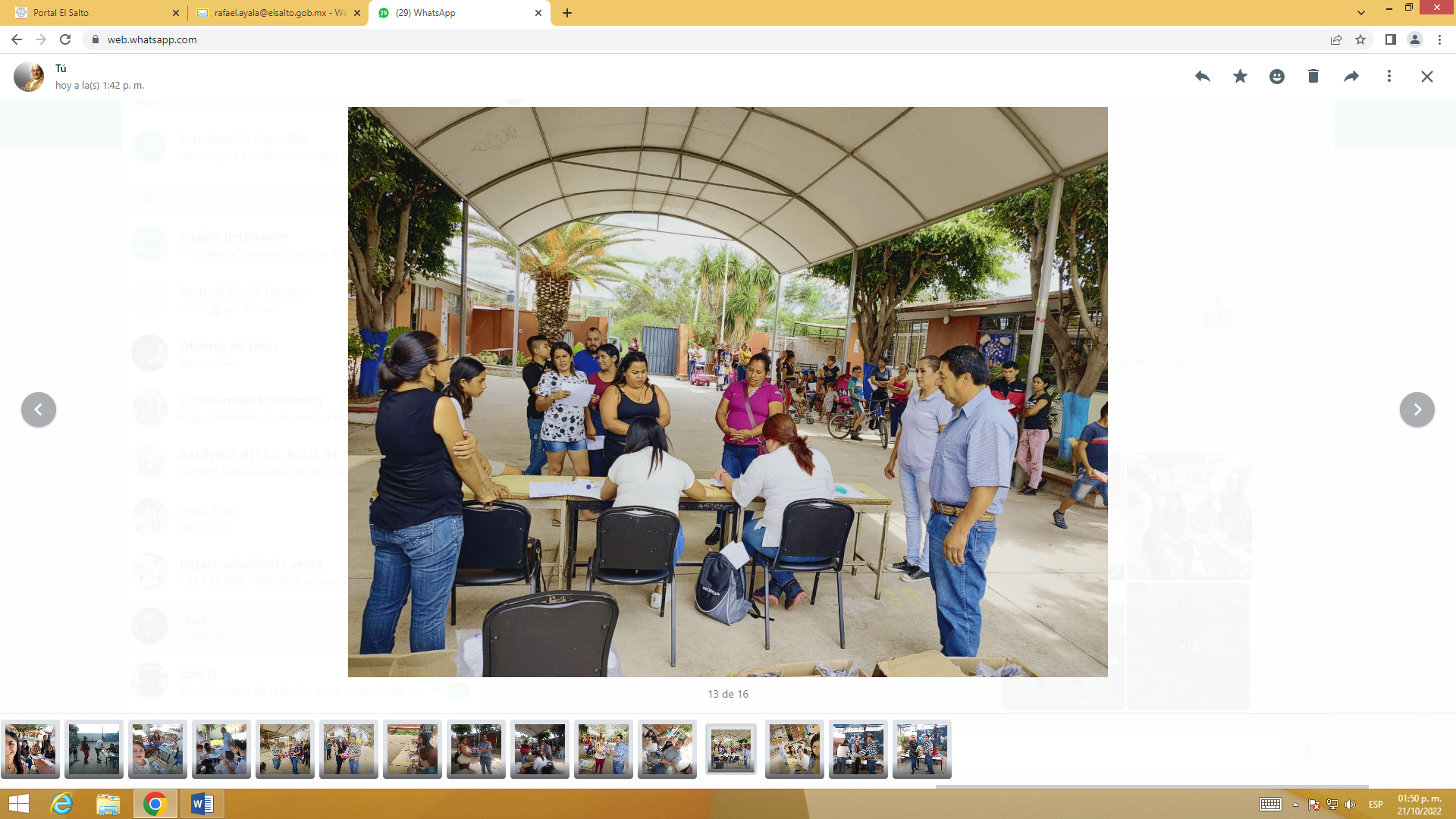 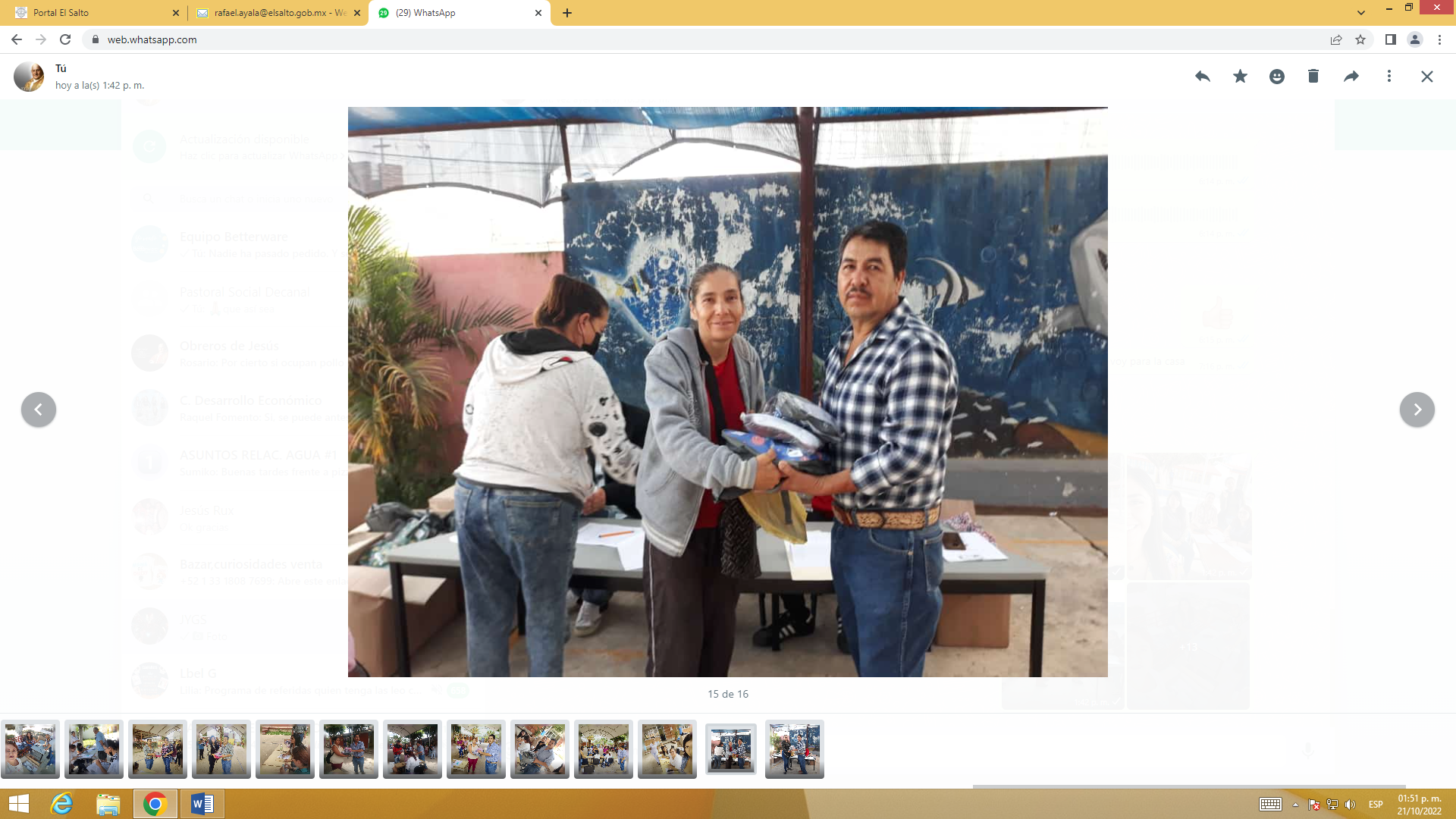 Asistencia a la Asociación Ganadera para invitar a los productores de ganado Ovino a la Campaña de vigilancia epidemiológica para determinar la prevalencia de Leptospirosis en Ovinos.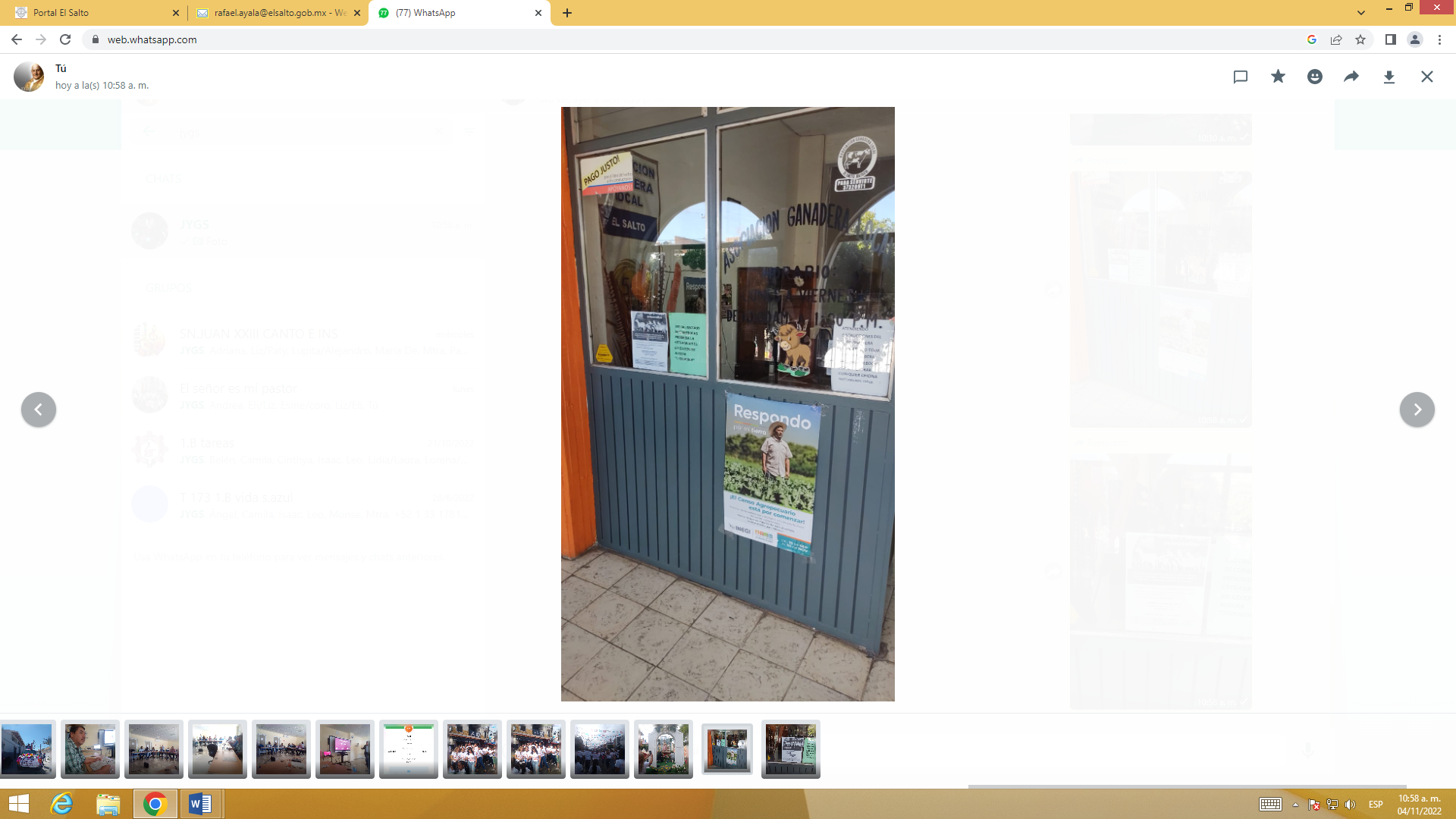 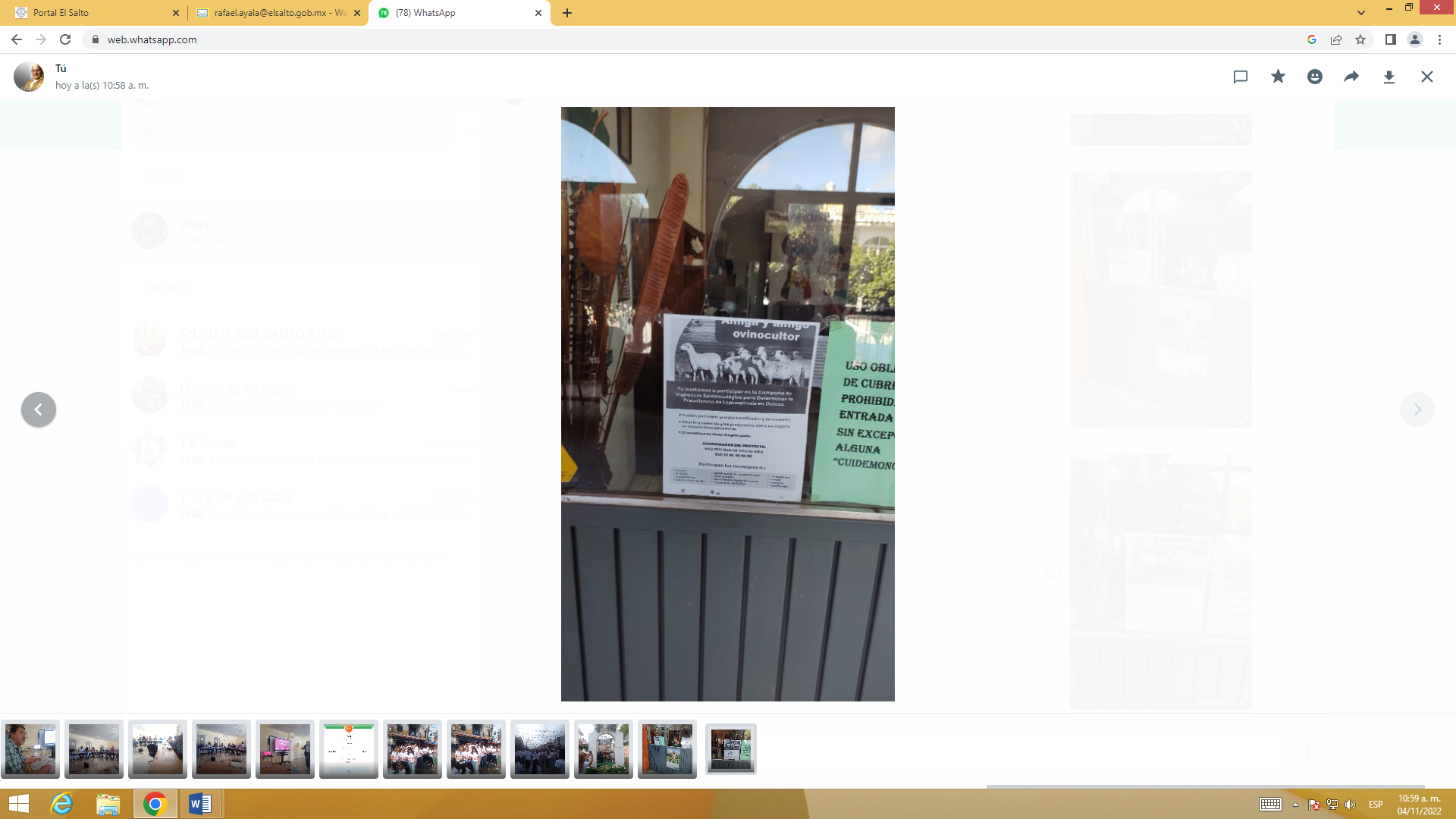 Asistencia a la peregrinación Madre Admirable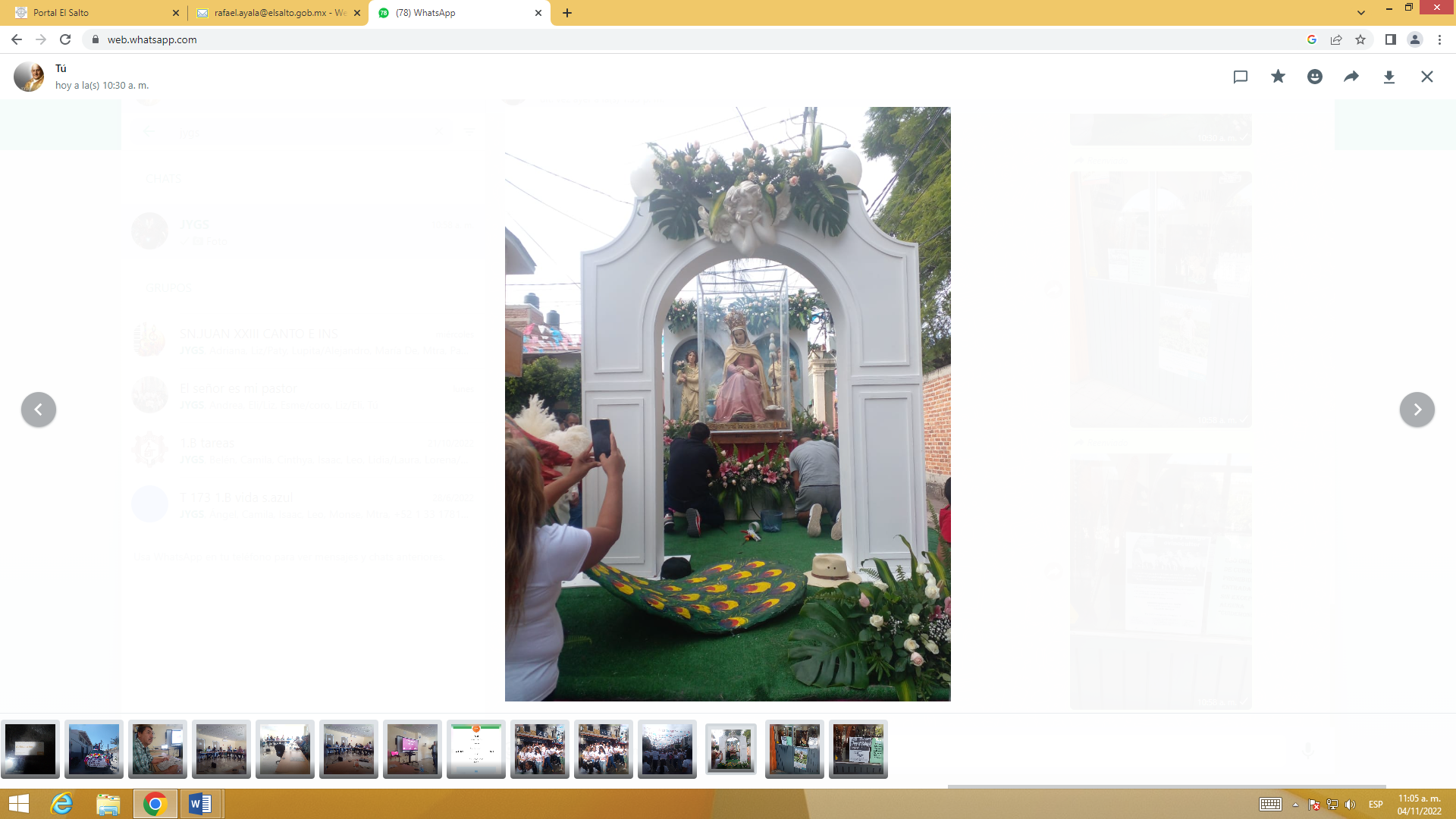 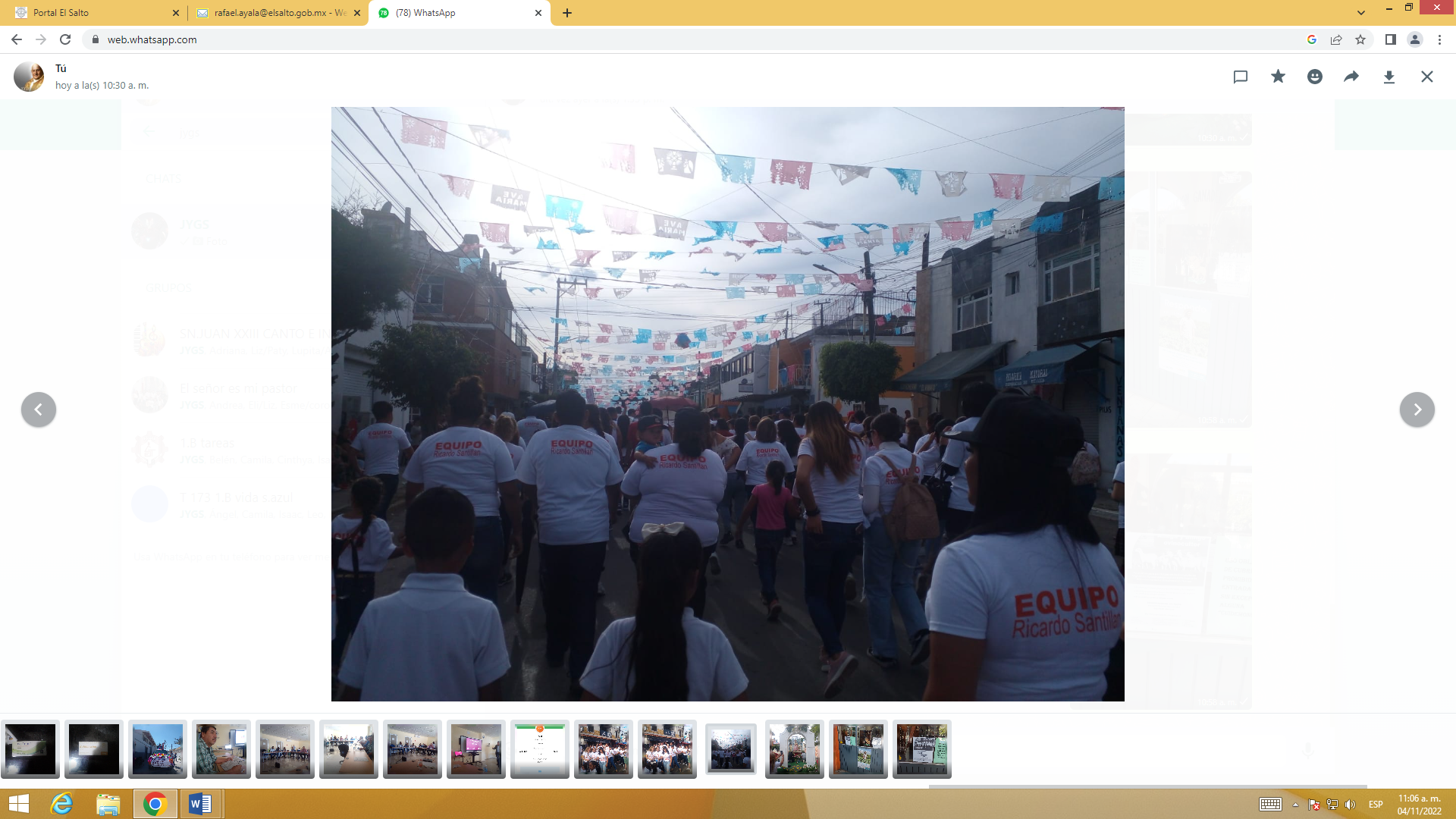 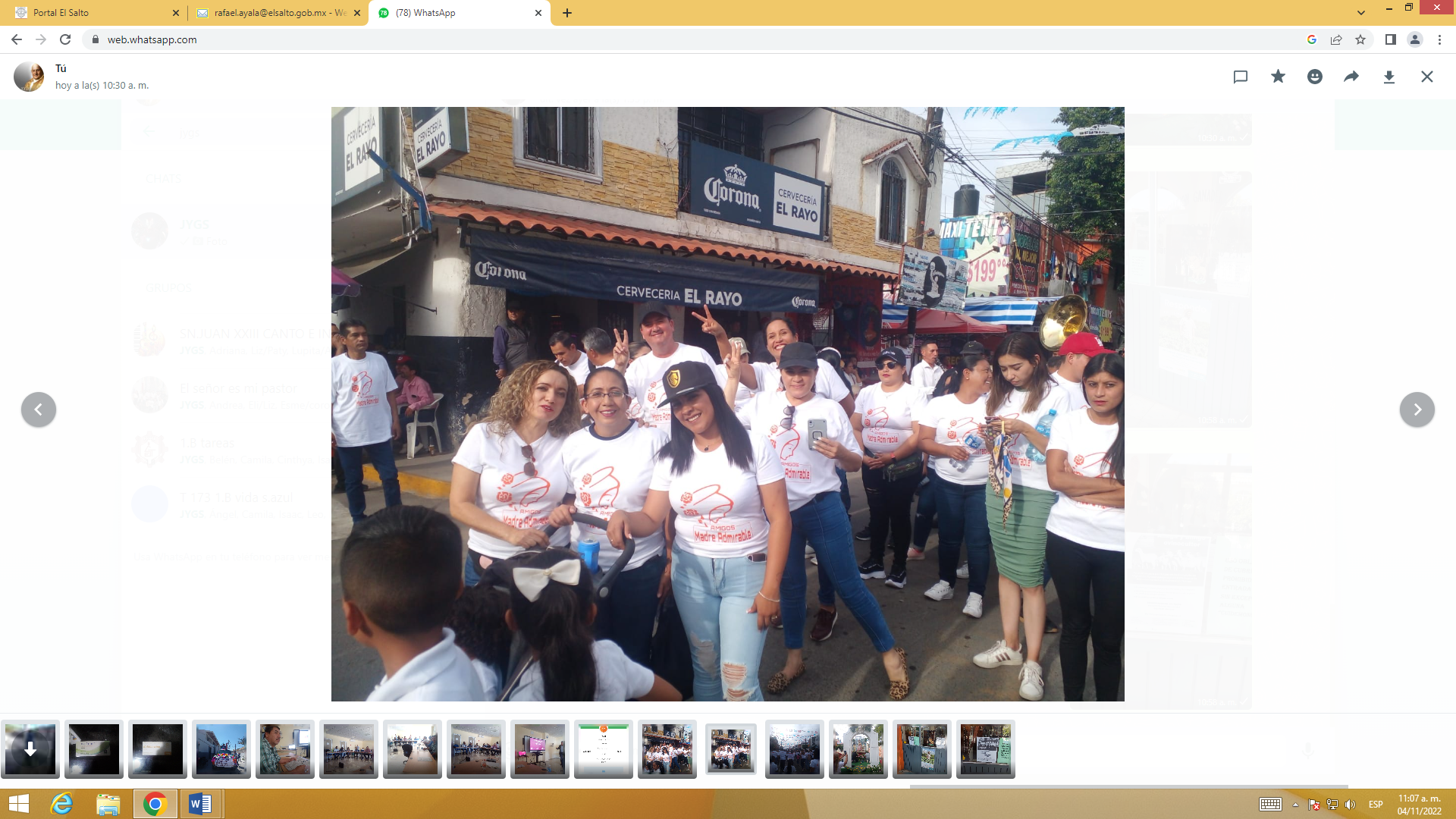 Asistencia a la Reunión del Consejo Distrital para el Desarrollo Rural Sustentable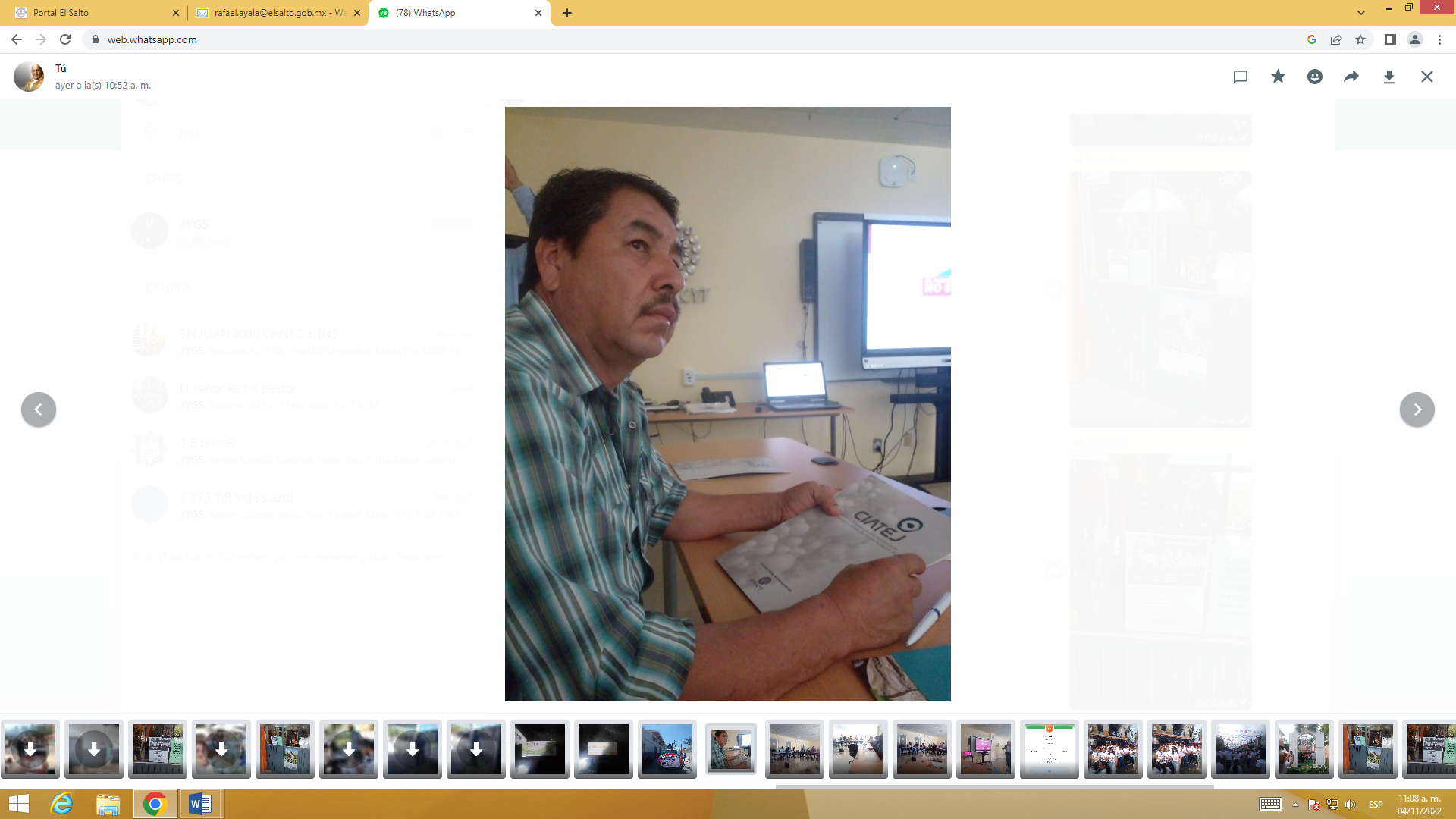 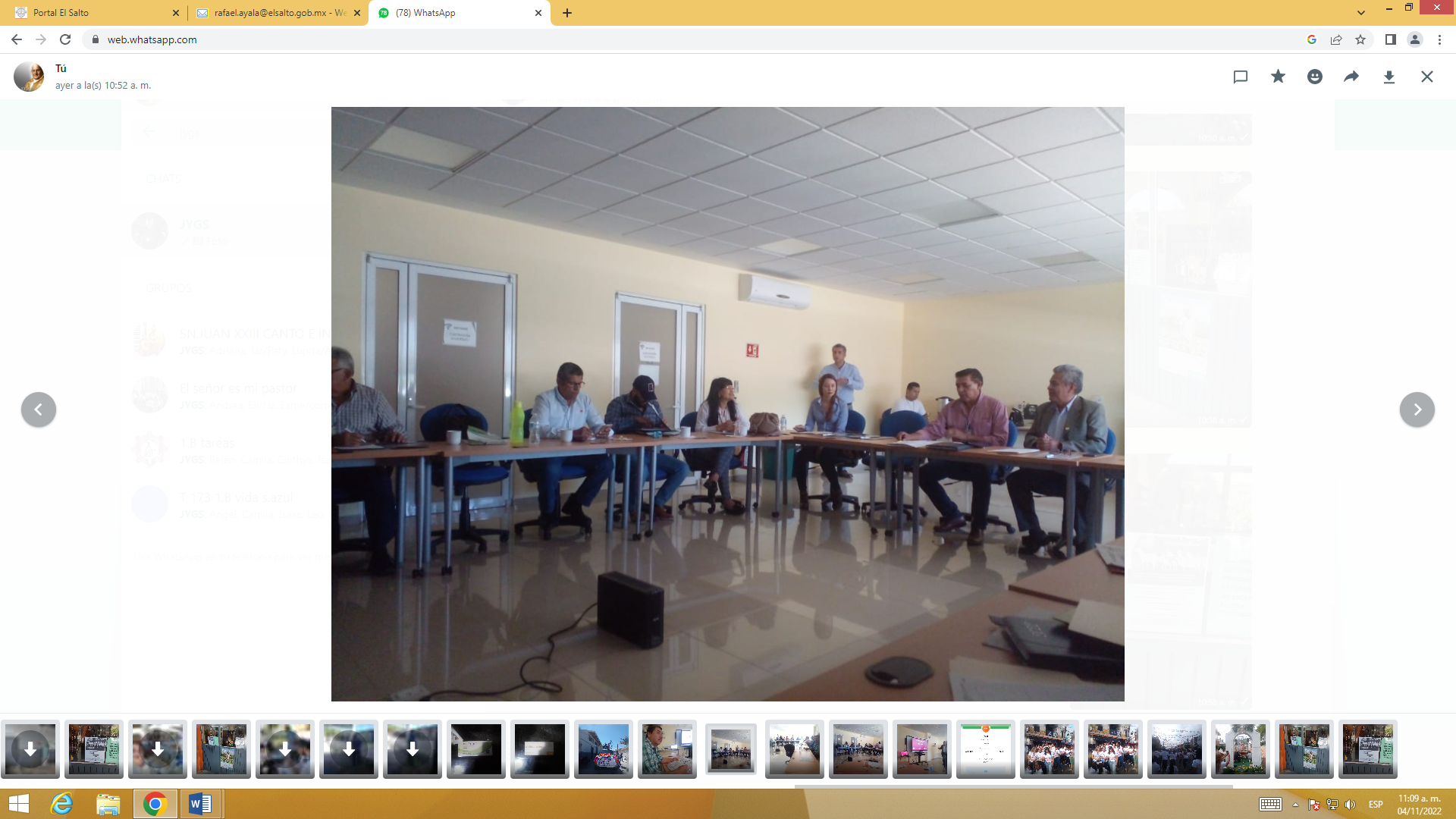 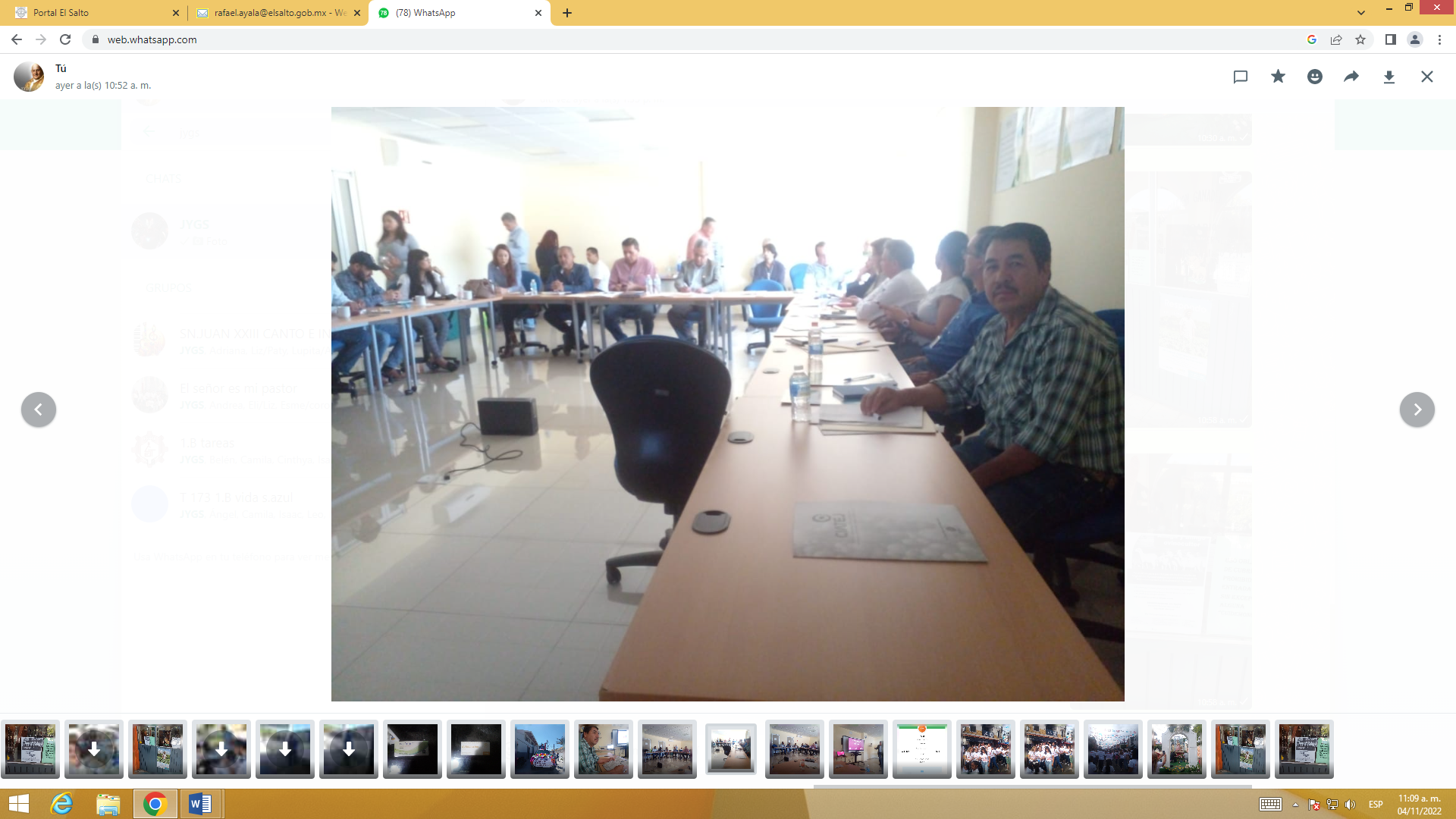 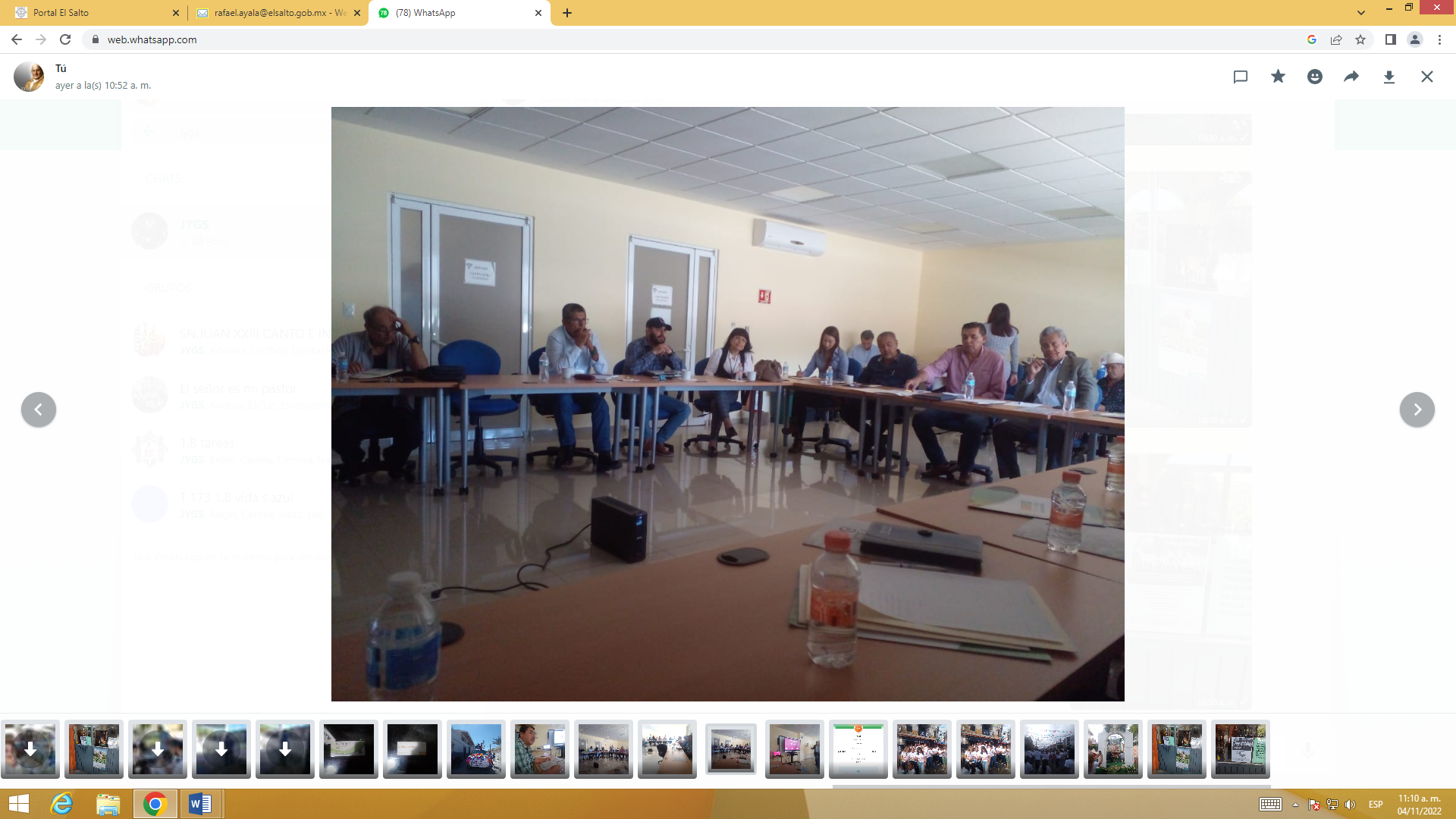 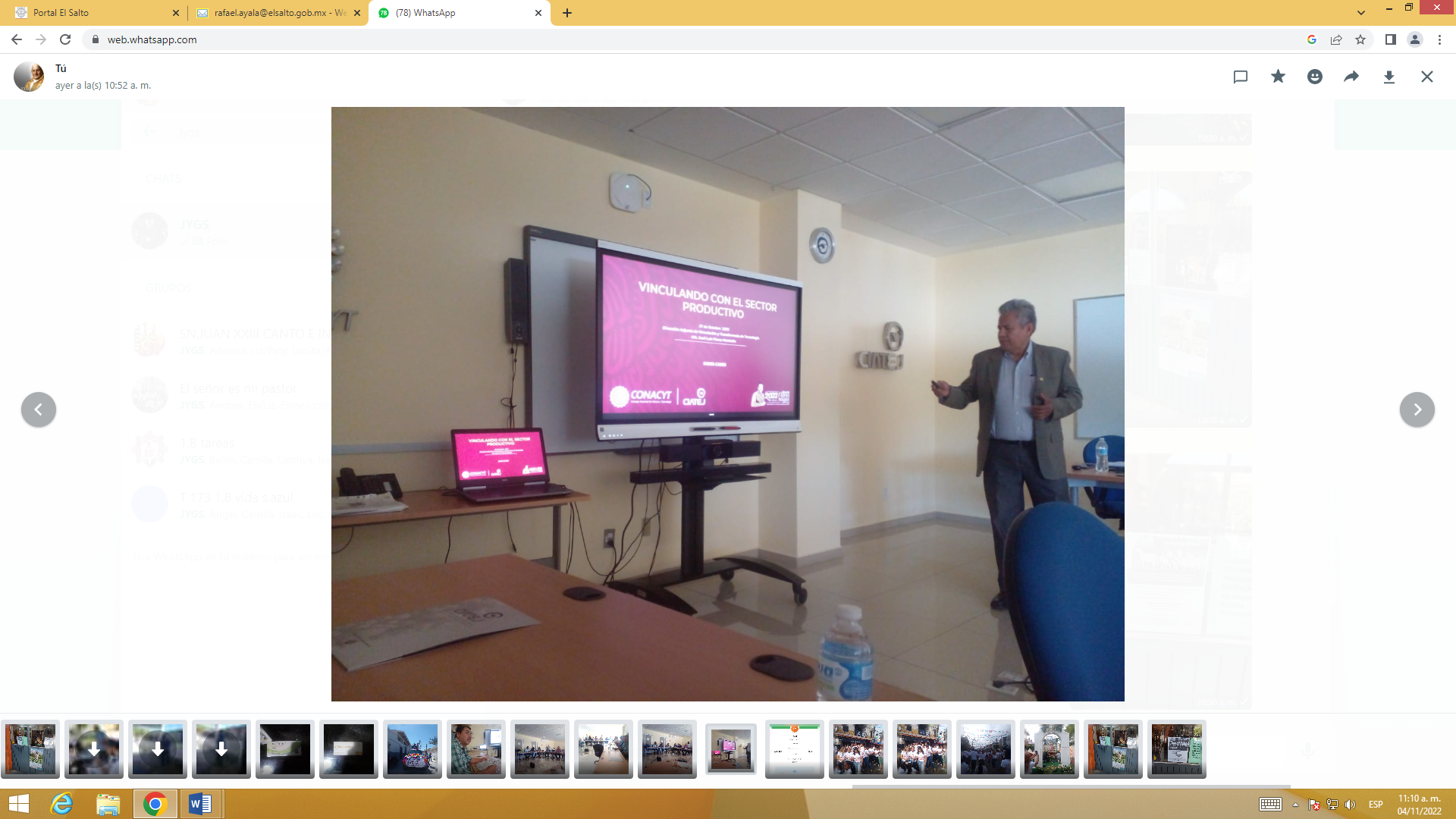 Participación en la elaboración del carro alegórico de la Coordinación para el desfile del día de muertos.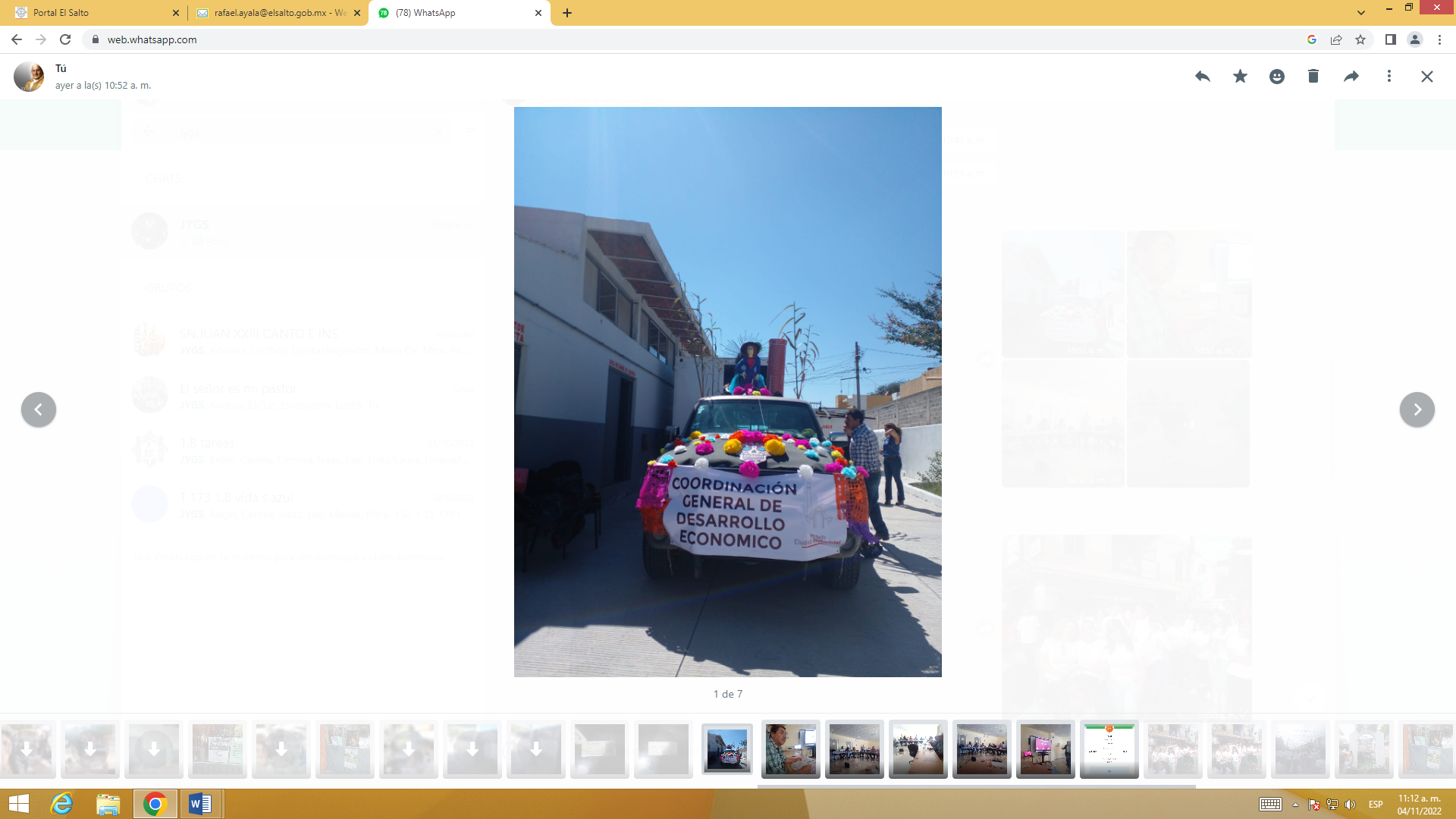 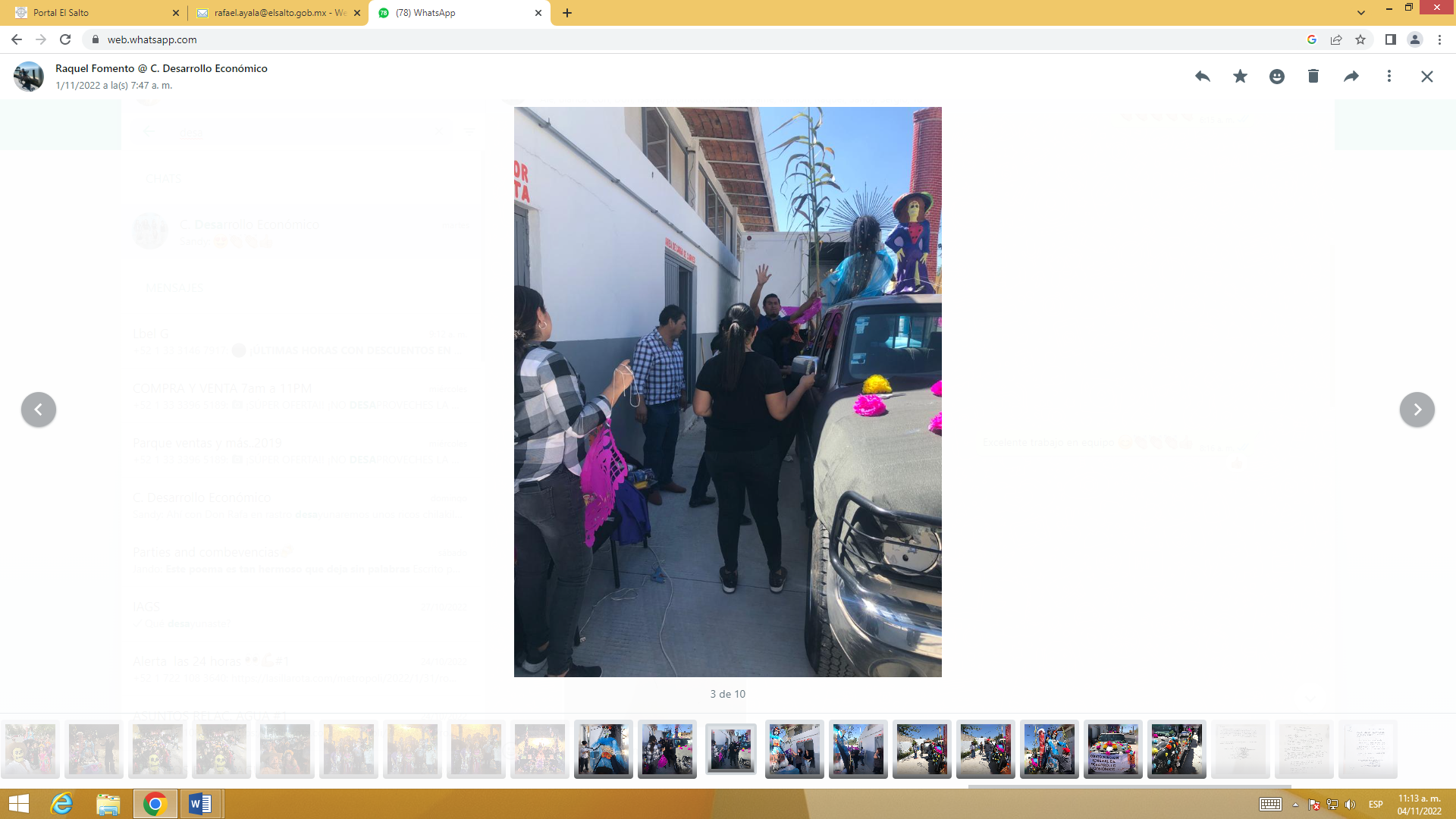 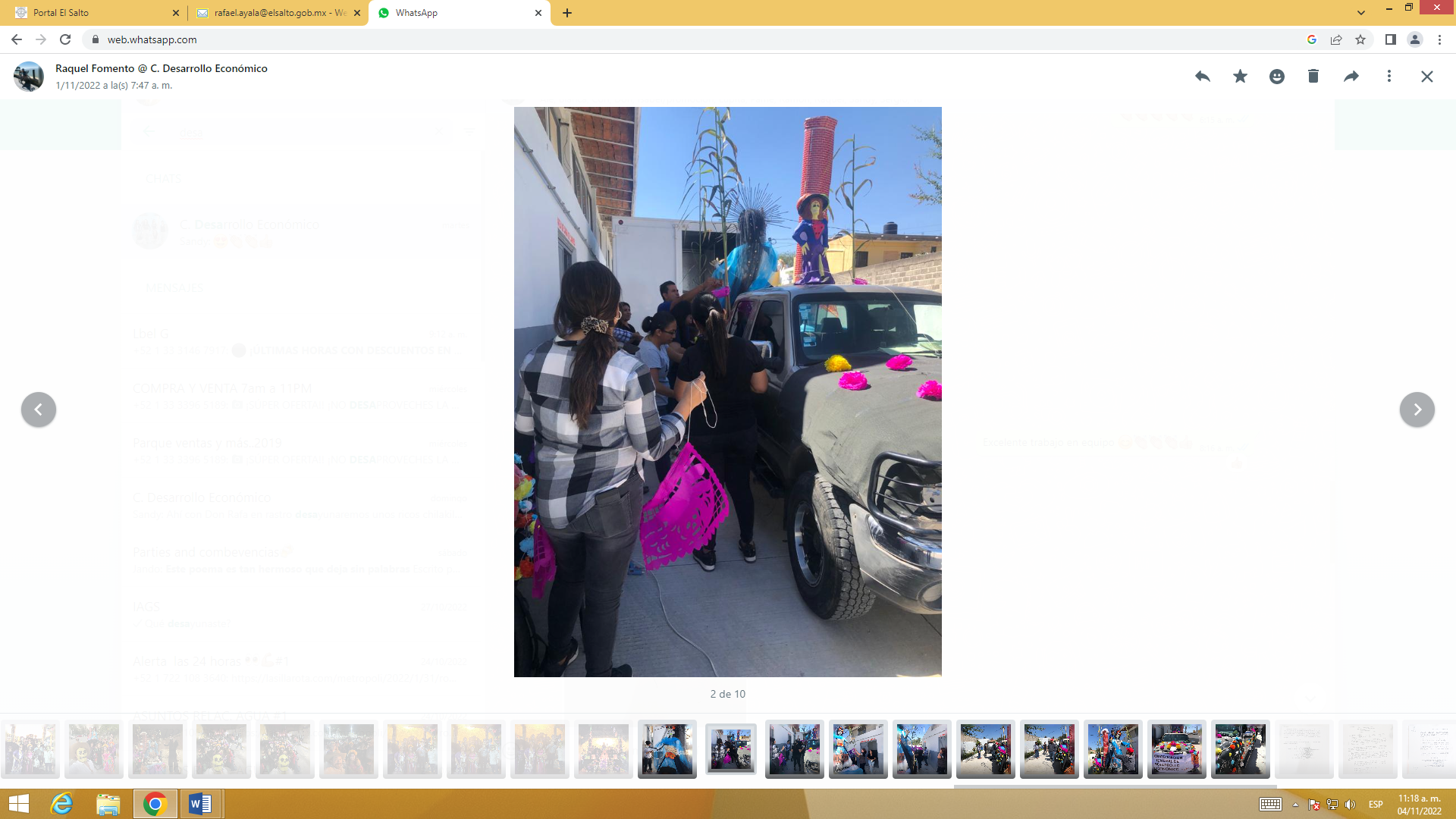 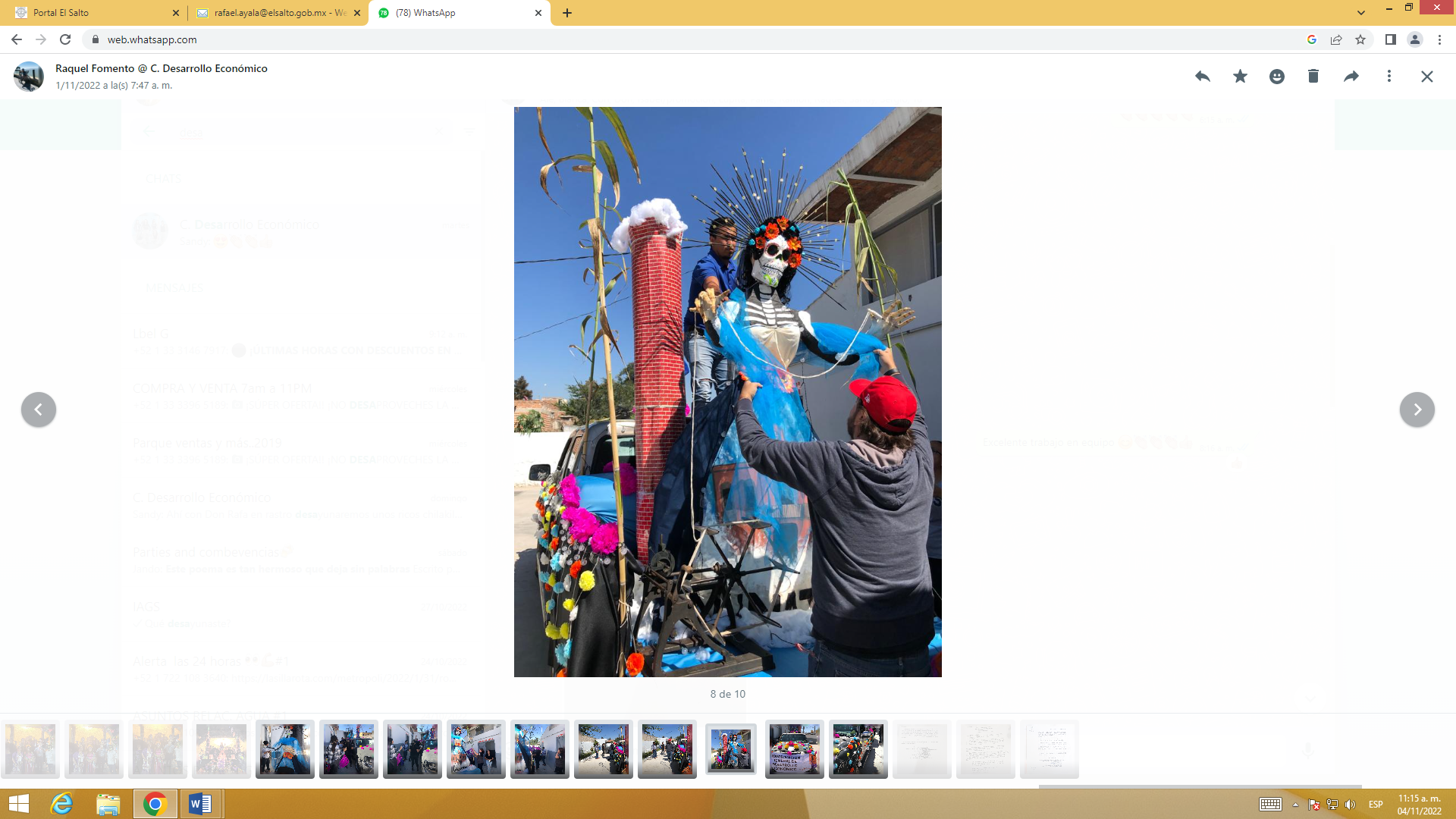 Actividad/AcciónResultadoResultado cuantitativoObservacionesAdecuación y limpieza del Rastro municipalSalas de matanza, patio y jardineras e ingreso limpios.Se mantiene el Rastro listo para su próxima reapertura.Se recibió la visita del MVZ. Miguel Ángel Cárdenas de SADERSe dio visto bueno a las instalaciones y equipamiento del Rastro Municipal para su próxima reapertura.Apoyo al programa Aprende y Trasciende y RECREASe entregaron satisfactoriamente, en tiempo y forma, las mochilas, zapatos y uniformes a los estudiantes de nivel básico. Asistencia a la Asociación Ganadera para invitar a los productores de ganado ovino a la Campaña de vigilancia epidemiológica para determinar la prevalencia de Leptospirosis en Ovinos.No se contó con el cuórum para la Campaña, a falta de productores en el municipio.Asistencia a la peregrinación Madre AdmirableSe logró gran asistencia en la peregrinación.Asistencia a la Reunión del Consejo Distrital para el Desarrollo Rural SustentableSe presentó la información del módulo de: A toda máquina, con el mantenimiento y restauración de los caminos dañados con el pasado temporal de lluvias.Participación en la elaboración del carro alegórico de la Coordinación para el desfile del día de muertos.Se tuvo la participación 100% de toda la coordinación y un evento con mucha participación y asistencia de la comunidad.